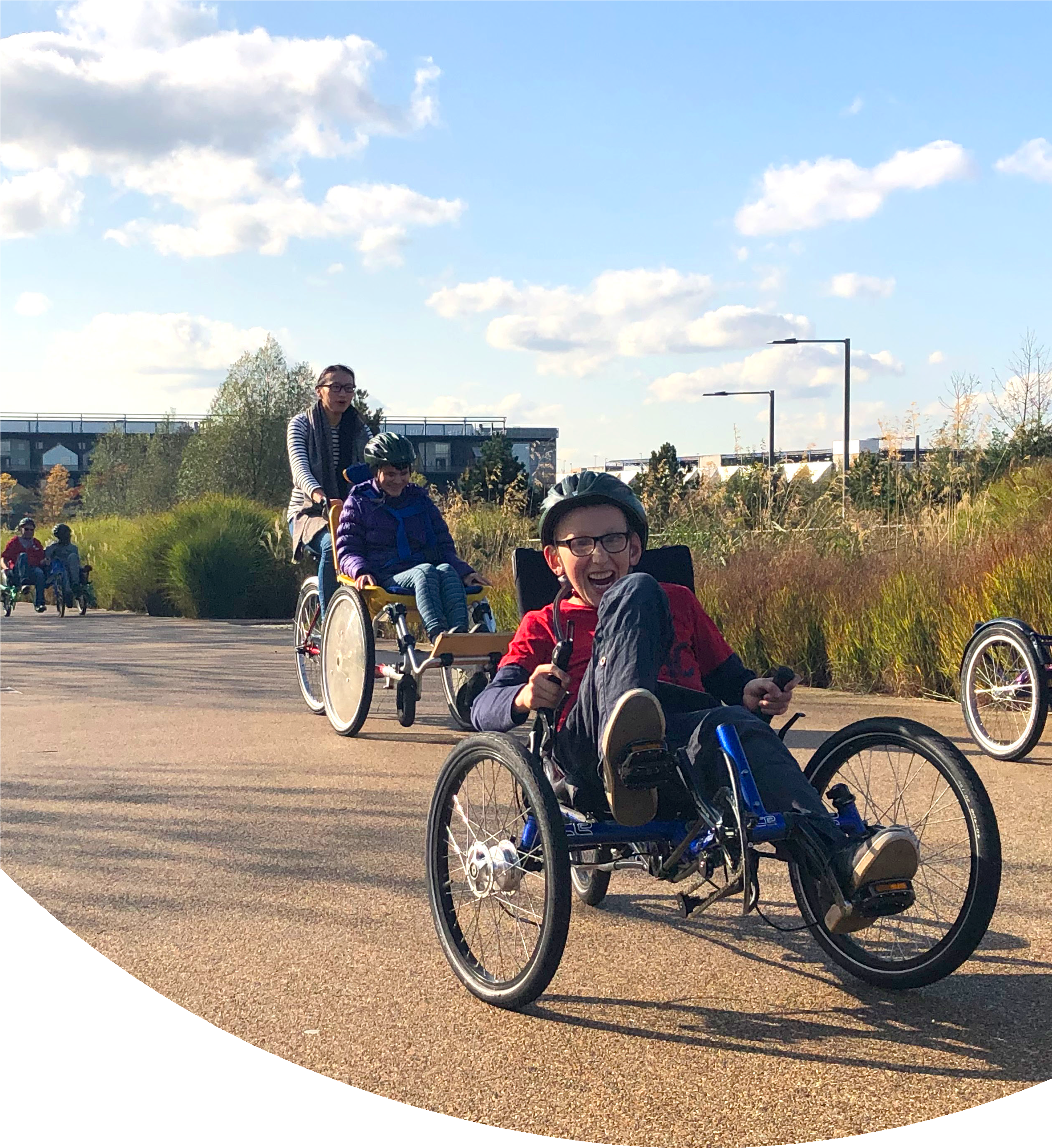 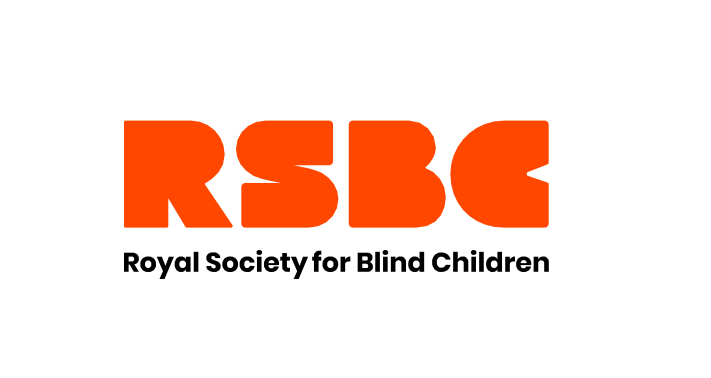 SUMMER HOLIDAY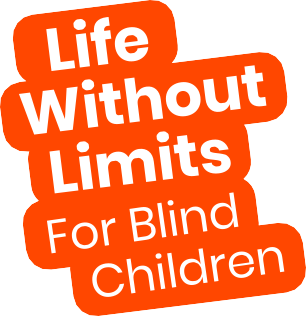 ACTIVITIES 2021Delivered in partnership with Merton VisionThere’s lots to look forward to this summer at RSBC! Check out our timetable of fun face-to-face summer activities we’re delivering in partnership with Merton Vision for vision impaired children and young people.All activity sessions will be...Venue: The Guardian Centre, 67 Clarendon Rd, London, SW19 2DXTime: 2pm - 4pmAge: 8 - 25 yearsWednesday 28th JulyCricket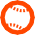 We have teamed up with Merton Vision to give you an exciting sports session where we’ll be taking part in all things CRICKET! If you are passionate about cricket, or just looking to learn more about the game, this activity is a must! More Information will be sent to you once you have registered your interest.Tuesday 3rd AugustGoalball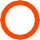 Our next activity with Merton Vision is goalball! We will have coaches from Goalball UK lead the session, so if you are a goalball fanatic or would like to give it a go, this is the session to be at!Wednesday 11th AugustDance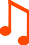 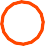 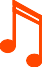 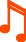 Calling all dancers! RSBC and Merton Vision have teamed up to get you all to boogie your way through the summer. Come along to this session where you will learn a choreographed dance and have a great session with family and friends!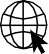 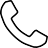 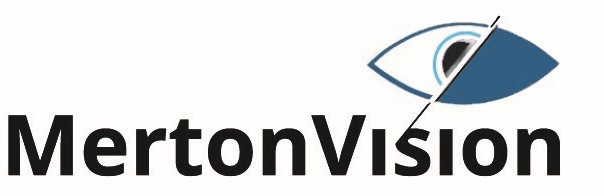 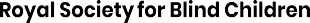 Tuesday 17th AugustTennis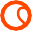 At this session we will be taking part in all things TENNIS! If you are passionate about tennis or just looking to learn more about the game, this activity is a must! More Information will be sent to you once you have registered your interest.Wednesday 25th AugustSports Fun Day (boccia, cycling and football)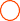 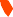 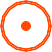 Come along to RSBC & Merton Vision’s Sports Fun Day! We will be taking part in cycling, boccia, football and more! Bring your friends and family and meet new people!Tuesday 31st AugustFootball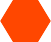 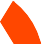 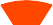 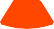 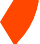 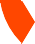 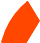 At this session we will be taking part in all things FOOTBALL! If you are passionate about football or just looking to learn more about the game, this activity is a must! More Information will be sent to you once you have registered your interest.